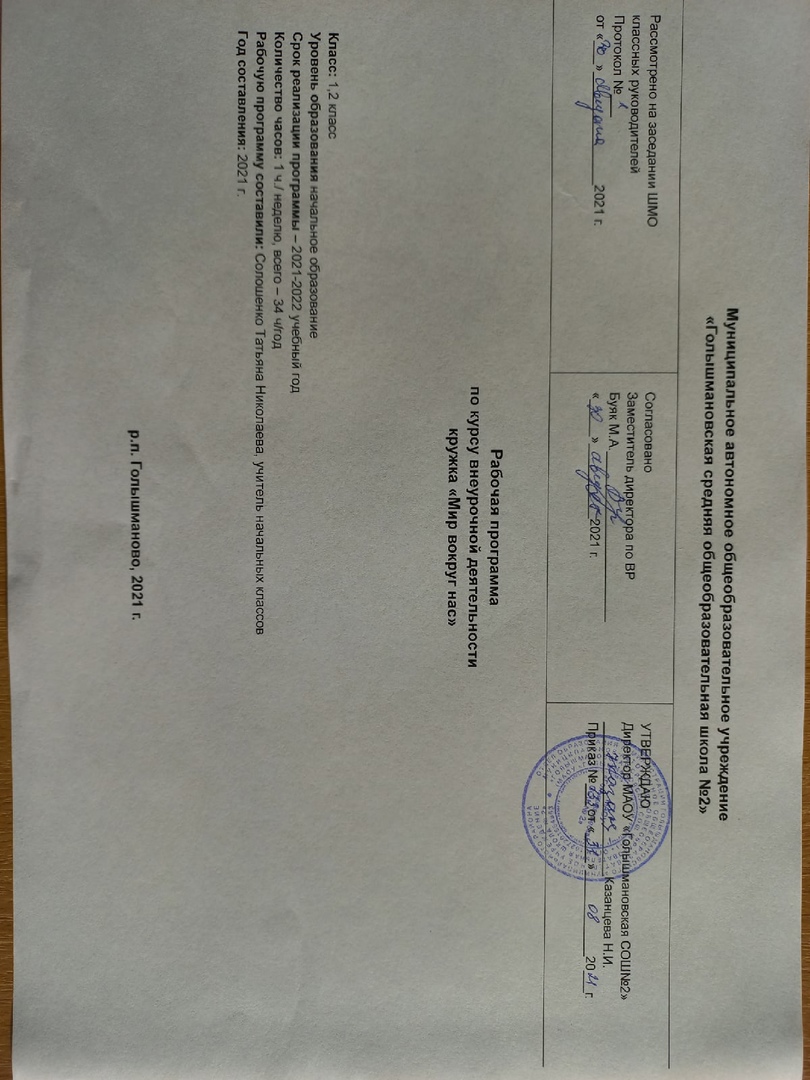 1.Результаты  освоения  курса внеурочной деятельностиФГОС основного общего образования устанавливает требования к результатам освоения курса внеурочной  деятльености: личностным, метапредметным, предметным.Личностные результаты:- готовность и способность к саморазвитию;-  внутренняя позиция школьника на основе положительного отношения к школе;  - самостоятельность и личная ответственность за свои поступки; - установка на здоровый образ жизни; - экологическая культура; ценностное отношение к природному миру, готовность следовать нормам природоохранного, нерасточительного, здоровьесберегающего поведения; -  осознание ответственности человека за общее благополучие; осознание своей этнической принадлежности; устойчивое следование в поведении социальным нормам;- этические чувства: доброжелательность, эмоционально – нравственная отзывчивость.Коммуникативные УУД:- обращаться за помощью, формулировать свои затруднения;- задавать и отвечать на вопросы, необходимые для организации собственной деятельности;- договариваться о распределении функций в совместной деятельности;- формулировать собственное мнение и позицию; -адекватно оценивать собственное поведение и поведение окружающих;- определять общую цель и пути её достижения;- проявлять активность во взаимодействии коммуникативных и познавательных задач;- аргументировать свою позицию и координировать её с позициями партнёров в сотрудничестве при выработке общего решения в совместной деятельности;- координировать и принимать различные позиции во взаимодействии.Регулятивные УУД:- формулировать и удерживать познавательную задачу;- составлять план и последовательность действий; - адекватно воспринимать замечания и предложения других людей по исправлению допущенных ошибок;- вносить необходимые коррективы в действие после его завершения на основе его оценки и учёта сделанных ошибок;- сличать способ действия и его результат с заданным эталоном с целью обнаружения отклонений и отличий от эталона;- осуществлять констатирующий и прогнозирующий контроль по результату и способу действия.Познавательные УУД:- поиск и выделение необходимой информации из различных источников в разных формах;- сбор, обработка и передача информации различными способами;- классификация по заданным критериям;- установление аналогий и причинно – следственных связей;- осуществлять рефлексию способов и условий действий;- самостоятельно создавать алгоритмы деятельности при решении проблем различного характера; - построение рассуждений, обобщений и интерпретации информации;- презентовать полученную информацию с помощью ИКТ;- осознанно и произвольно строить сообщения в устной и письменной форме, в том числе творческого и исследовательского характера;- называть и определять объекты окружающей действительности в соответствии с содержанием;- создавать и преобразовывать модели и схемы для решения задач;- моделировать, т.е. выделять и обобщённо фиксировать существенные признаки объектов с целью решения конкретных задач.Планируемые результаты:Обучающиеся получат возможность научиться:- осознавать ценность природы родного края и необходимость нести ответственность за её сохранение;- выбирать оптимальные формы поведения на основе полученных знаний;- собирать материал и составлять презентации с помощью ИКТОжидаемые результаты освоения программы.
К концу года обучения учащиеся должны знать:основные признаки времен года; животные дикие и домашние; насекомые, рыбы, птицы, звери; свойства воды и её значение в быту;названия нашей страны и ее столицы, некоторых других городов России;правила поведения в природе; значение природы для человека.Обучающиеся должны уметь:называть наиболее распространённые объекты растительного и животного мира;владеть основными экологическими терминами; осуществлять уход за комнатными растениями;пользоваться справочной литературой, энциклопедией;применять знания в практической деятельности;уметь наблюдать за  природными объектами. 2.Содержание учебного предметаВведение. (1ч.)Теоретическая часть.   Знакомство с содержанием работы кружка.Я и мир вокруг меня. (2ч.)Наша Родина – Россия. (1ч.)Теоретическая часть.  Родина. Россия. Города России. Практическая работа. Экскурсия по карте.Моя малая родина. (1ч.) Практическая работа.  Фотоколлаж.Времена года. (24ч)Осень в природе. Признаки осени.(1ч)Практическая работа. Экскурсия в природу. Наблюдение за осенней природой. Рисунки.Изменение окраски листьев деревьев и кустарников, значение листопада.(2ч.)Теоретическая часть.   Изменение окраски листьев деревьев и кустарников, значение листопада. Подготовка к зиме многолетних травянистых растений.Практическая работа. Изготовление поделок из природного материала «Лесное диво»Птицы осенью.(2ч.)Теоретическая часть. Знакомство с жизнью птиц осенью. Подготовка к зиме. Практическая работа. Викторина «Знаете ли вы птиц?». Сбор материала о перелётных птицах.Перелетные птицы. Их охрана.(2ч.)Теоретическая часть. Перелетные птицы. Места миграции. Охрана перелетных птиц.Практическая работа. Оформление альбома о перелётных птицах.Конкурсная программа «Золотая волшебница осень»(1ч.)Практическая работа. Сценарий конкурсной программы.Зима в природе. Признаки зимы.(1ч)Практическая работа. Экскурсия в природу. Наблюдение за зимней  природой. Рисунки.Вода. Три состояния воды.(2ч.)Теоретическая часть. Свойства воды. Состояния воды, ее распространение в природе. «Защитные свойства снега» (роль снега  на   растения зимой).  Практическая работа. Опыты с водой. Схематическая запись опыта.Зимующие птицы.(3ч.)Теоретическая часть. Виды зимующих птиц. Особенности питания в зимнее время года.Практическая работа.  Сбор материала о зимующих птицах. Оформление альбома.Изготовление и развешивание кормушек, подкормка птиц.Содержания комнатных растений зимой.(3ч.)Теоретическая часть. Жизнь комнатных растений в зимний период. Период частичного или полного покоя? Какой уход требуется в это время.Практическая работа. Изготовление горшков для цветов из пластиковых бутылок.Утренник «Зимушка – зима».(1ч.)Практическая работа. Сценарий праздника.Природа весной. Признаки весны. (1ч.) Теоретическая часть. Приметы весны. Весна в лесу. Практическая работа. Экскурсия в природу. Наблюдение. Выполнение рисунков на тему « Весна».Что вырастет из семечка? (2ч.)Теоретическая часть.Части растения (корень, стебель, лист, цветок, плод, семя).Практическая работа. Выращивание растений из семени.Птицы весной. (1ч.)Теоретическая часть. Связь сроков появления птиц с изменениями температуры воздуха, скрытием рек, появлением насекомых и другими сезонными изменениями в природе.Водоемы. (1ч.)Теоретическая часть. Водоемы, их разнообразие (океан, море, река, озеро, пруд); использование человеком. Весеннее половодье.Праздник весны. Утренник.(1ч.)Практическая работа. Сценарий праздника.Мы – защитники природы. (5ч.)Охрана природы. (2ч.)Теоретическая часть. Понятие об экологии как о науке, которая исследует, как связаны растения  и животные друг с другом, как они приспособились к окружающей  природе и как  сами влияют на природу. Экологическая обстановка сегодня. Законы об охране природы. Просмотр видеофильма.Практическая работа. Выставка детских рисунков на экологическую тему: «Давайте сохраним планету!».Растения  и животные «Красной книги России».(2ч.)Теоретическая часть.  «Почему она красная?" Знакомство с растениями «Красной книги России». Знакомство с животными «Красной книги России». Практическая работа. Изготовление знаков к правилам поведения в природе.Игра – путешествие «По лесным тропинкам» (1ч.)Практическая работа. Сценарий мероприятия.Подведение итогов. (1ч.)Анализ работы кружка за учебный год. Выставка проектных работ.Формы организации занятий: Программа предусматривает проведение внеклассных занятий, работы детей в группах, парах, индивидуальная работа, работа с привлечением родителей, экскурсии	3.Тематическое планирование На уровне начального общего образования такими целевыми приоритетами  является создание благоприятных условий для усвоения школьниками социально значимых знаний – знаний основных норм и традиций того общества, в котором они живут. К наиболее важным из них относятся следующие приоритеты:	
1.Быть любящим, послушным и отзывчивым; уважать старших и заботиться о младших членах семьи; выполнять посильную для ребёнка домашнюю работу, помогая старшим.
2.Быть трудолюбивым.
3.Знать и любить свою Родину – свой родной дом, двор, улицу, город, село, свою страну.
4.Беречь и охранять природу.
5.Проявлять миролюбие.
6.Стремиться  узнавать  что-то  новое,  проявлять  любознательность,  ценить знания.
7.Быть вежливым и опрятным, скромным и приветливым.
8.Соблюдать правила личной гигиены, режим дня, вести здоровый образ жизни.
9.Уметь сопереживать, проявлять сострадание к попавшим в беду.
10.Быть уверенным в себе, открытым и общительным, не стесняться быть в чём-то непохожим на других ребят; уметь ставить перед собой цели и проявлять инициативу, отстаивать своё мнение и действовать самостоятельно, без помощи старших.КАЛЕНДАРНО-ТЕМАТИЧЕСКОЕ ПЛАНИРОВАНИЕкурса внеурочной деятельности «Мир вокруг нас»С.Усть-Ламенка, 2021Лист корректировки рабочей программыкурса внеурочной деятельности  Мир вокруг насруководителя курса внеурочной деятельности Солошенко Татьяна НиколаевнаАннотацияЦель курса: развитие познавательных способностей учащихся на основе создания максимально разнообразных впечатлений об окружающем их обществе и мире в целом, духовно-нравственное, эколого-патриотическое  развитие личности.Задачи: познакомить обучающихся с разнообразием  окружающего мира ; формировать конкретно-наглядные представления о существенных сторонах  природы и общества, их взаимосвязи; развивать интеллектуальные и творческие возможности детей, формирование понимания необходимости охраны окружающей среды, знакомство с примерами положительного и отрицательного воздействия хозяйственной деятельности на окружающую среду;создание условий для самовыражения и самоадаптации, реализации творческого потенциала детей;развитие целеустремлённости, трудолюбия и аккуратности,развитие целеустремлённости, трудолюбия и аккуратности, создание для каждого обучающегося «ситуации успеха».Специальными задачами программы являются познавательно-практическиe , т.к. формирование знаний идет за счет приобретения умений и навыков, способствующих активным действиям на благо родного края, школы. Настоящая программа опирается на основные педагогические принципы:1. Краеведческий принцип. Основан на восприятии природы наиболее действенным эмоциональным способом. Этому способствуют уроки-путешествия, КВНы, занятия-игры, панорамы — все что, привлекает учащихся к общественной и исследовательской работе.2.Принцип гуманизации.   Программа формирует гуманные черты личности ребенка в процессе практической деятельности .3.Принцип интеграции. Он основывается на активном использовании межпредметных связей: природоведение — музыка, природоведение    —   рисование,    природоведение   —   русский   язык, природоведение — труд, природоведение — чтение.Программа рассчитана на 1 год обучения.  Занятия проводятся 1 раз в неделю по 35 минут.№ п/п раздела и темНазвание раздела, темыКоличество часов отводимых на освоение темыКоличество часов отводимых на освоение темыФормируемые социально значимые и ценностные отношенияФормируемые социально значимые и ценностные отношенияIВведение в мир природы111.1Введение. Основные понятия учебного курса.111,2,3,4,5,8.101,2,3,4,5,8.10IIЯ и мир вокруг меня.222.1Наша Родина – Россия.Экскурсия по карте.111,2,3,4,5,8.101,2,3,4,5,8.102.2Моя малая родина. Фотоколлаж.111,2,3,4,5,8.101,2,3,4,5,8.10IIIВремена года.24243.1Осень в природе. Признаки осени.Экскурсия в осенний лес.111,2,3,4,5,8.101,2,3,4,5,8.103.23.3Изменение окраски листьев деревьев и кустарников, значение листопада.Изготовление поделок из природного материала «Лесное диво»21,2,3,4,5,8.101,2,3,4,5,8.103.43.5Птицы осенью.Викторина «Знаете ли вы птиц?». Сбор материала о перелётных птицах.21,2,3,4,5,8.101,2,3,4,5,8.103.6Перелетные птицы. Их охрана.Оформление альбома о перелётных птицах.11,2,3,4,5,8.101,2,3,4,5,8.103.7Конкурсная программа «Золотая волшебница осень»Сценарий конкурсной программы.11,2,3,4,5,8.101,2,3,4,5,8.103.83.9Зима в природе. Признаки зимы.Экскурсия в природу. Наблюдение за зимней  природой. Рисунки.21,2,3,4,5,8.101,2,3,4,5,8.103.103.11Вода. Три состояния воды.Опыты с водой. Схематическая запись опыта.21,2,3,4,5,8.101,2,3,4,5,8.103.123.13Зимующие птицы.Сбор материала о зимующих птицах. Оформление альбома.Изготовление и развешивание кормушек, подкормка птиц.21,2,3,4,5,8.101,2,3,4,5,8.10Итого за 2 четверть73 четверть103.143.153.16Содержания комнатных растений зимой.Изготовление горшков для цветов из пластиковых бутылок.31,2,3,4,5,8.101,2,3,4,5,8.103.17Утренник «Зимушка – зима».Сценарий праздника.11,2,3,4,5,8.101,2,3,4,5,8.103.183.19Природа весной. Признаки весны.Экскурсия в природу. Наблюдение. Выполнение рисунков на тему « Весна».21,2,3,4,5,8.101,2,3,4,5,8.103.203.21Что вырастет из семечка.Выращивание растений из семени.21,2,3,4,5,8.101,2,3,4,5,8.103.22 Птицы весной.11,2,3,4,5,8.101,2,3,4,5,8.103.23Водоемы.11,2,3,4,5,8.101,2,3,4,5,8.103.24Праздник весны. Утренник11,2,3,4,5,8.101,2,3,4,5,8.10IVМы – защитники природы.54.25 Охрана природы.Выставка детских рисунков на экологическую тему: «Давайте сохраним планету!».21,2,3,4,5,8.101,2,3,4,5,8.104.2Растения  и животные «Красной книги России».Изготовление знаков к правилам поведения в природе.24.3Игра – путешествие «По лесным тропинкам»Сценарий мероприятия.1/2VПодведение итогов.15.Подведение итогов за год. Задание на летние каникулы. Выставка творческих работ.1Итого за год:33/34СОГЛАСОВАНОЗаместитель директора по ВРМАОУ «Голышмановская СОШ №2»_________________М.  Буяк «_____» __________________20_____г.Приложение №______К Рабочей программе внеурочной деятельности,утверждённой приказом директора  по школеот «____» _________20_____№ ___________Класс:1-2Руководитель курса:Солошенко Татьяна НиколаевнаУчебный год: 2021-2022№№ п/п урокаДата проведенияДата проведенияДата проведенияТема занятияВиды деятельности (элементы содержания. Контроль)Виды деятельности (элементы содержания. Контроль)Результаты освоения курса внеурочной деятельностиРезультаты освоения курса внеурочной деятельности№№ п/п урокапланфактфактТема занятияВиды деятельности (элементы содержания. Контроль)Виды деятельности (элементы содержания. Контроль)Результаты освоения курса внеурочной деятельностиРезультаты освоения курса внеурочной деятельности№№ п/п урокапланфактфактТема занятияВиды деятельности (элементы содержания. Контроль)Виды деятельности (элементы содержания. Контроль)Личностные УУДМетапредметные УУДIВведение в мир природыФормирование личного (эмоционального) отношения к малой родине и окружающему миру.Эмоциональное осознание себя как россиянина, гражданина большой страны, имеющей богатую и разнообразную культуру, уникальную природу.Формирование представления о стране, в которой родился и живёшь, как об Отечестве, а о культуре и природе этой страны — как о её национальном достоянии.Выполнение задания в соответствии с целью, целенаправленный поиск ответа на поставленный вопрос.осмысление взаимосвязи человека и места, в котором он родился и живёт.1Введение. Основные понятия учебного курса.Формирование личного (эмоционального) отношения к малой родине и окружающему миру.Эмоциональное осознание себя как россиянина, гражданина большой страны, имеющей богатую и разнообразную культуру, уникальную природу.Формирование представления о стране, в которой родился и живёшь, как об Отечестве, а о культуре и природе этой страны — как о её национальном достоянии.Выполнение задания в соответствии с целью, целенаправленный поиск ответа на поставленный вопрос.осмысление взаимосвязи человека и места, в котором он родился и живёт.IIЯ и мир вокруг меня.Формирование личного (эмоционального) отношения к малой родине и окружающему миру.Эмоциональное осознание себя как россиянина, гражданина большой страны, имеющей богатую и разнообразную культуру, уникальную природу.Формирование представления о стране, в которой родился и живёшь, как об Отечестве, а о культуре и природе этой страны — как о её национальном достоянии.Выполнение задания в соответствии с целью, целенаправленный поиск ответа на поставленный вопрос.осмысление взаимосвязи человека и места, в котором он родился и живёт.2Наша Родина – Россия.Экскурсия по карте.Экскурсия по карте.Формирование личного (эмоционального) отношения к малой родине и окружающему миру.Эмоциональное осознание себя как россиянина, гражданина большой страны, имеющей богатую и разнообразную культуру, уникальную природу.Формирование представления о стране, в которой родился и живёшь, как об Отечестве, а о культуре и природе этой страны — как о её национальном достоянии.Выполнение задания в соответствии с целью, целенаправленный поиск ответа на поставленный вопрос.осмысление взаимосвязи человека и места, в котором он родился и живёт.3Моя малая родина. Фотоколлаж.Фотоколлаж.Формирование личного (эмоционального) отношения к малой родине и окружающему миру.Эмоциональное осознание себя как россиянина, гражданина большой страны, имеющей богатую и разнообразную культуру, уникальную природу.Формирование представления о стране, в которой родился и живёшь, как об Отечестве, а о культуре и природе этой страны — как о её национальном достоянии.Выполнение задания в соответствии с целью, целенаправленный поиск ответа на поставленный вопрос.осмысление взаимосвязи человека и места, в котором он родился и живёт.IIIВремена года.Формировать личное (эмоциональное) отношение к окружающему миру.Проявлять: — интерес к изучению темы; — бережное отношение кприроде; — желание создать программу праздника; — желание выполнять правила здорового образа жизни; — навыки  благожелательного общения друг с другом вовремя игры.-  доброжелательное  отношение к сверстникам во время игры; — осознание  собственныхдостижений при освоении учебной темы—интерес к изучению праздников народов России и традиций их проведения; — бережное отношение кприроде;— желание помочь ребятам.Формировать личное (эмоциональное) отношение к окружающему миру.Проявлять: — интерес к изучению темы; — бережное отношение кприроде;Познавательные умения: — определять зависимость осенних изменений в неживой природе от положения земной поверхности по отношению к Солнцу и обосновывать своё мнение; — устанавливать причину природных осенних явлений: листопад, пожелтение травы — и обосновывать своё мнение; — замечать невидимые связи в осеннем лесу и обосновывать своё мнение; определять зависимость зимних изменений в неживой природе от положения земной поверхности по отношению к Солнцу; — определять день зимнего солнцестояния и обосновывать своё мнение; - планировать свои действия в соответствии с поставленной задачей и условиями ее реализации, в том числе во внутреннем плане; определять зависимость весенних и летних  изменений в неживой природе от положения земной поверхности по отношению к Солнцу и обосновывать своё мнение; — определять и обосновывать причины, по которым раннецветущие растения зацветают первыми; — определять невидимые связи животных и растений в весеннем и летнем лесу и обосновывать своё мнение;— использовать речь для регуляции своего действия; — формулировать собственное мнение.— определять зависимость осенних изменений в неживой природе от положения земной поверхности по отношению к Солнцу и обосновывать своё мнение; — устанавливать причину природных осенних явлений: листопад, пожелтение травы — и обосновывать своё мнение; — замечать невидимые связи в осеннем лесу и обосновывать своё мнение4Осень в природе. Признаки осени.Экскурсия в осенний лес.Экскурсия в осенний лес.Формировать личное (эмоциональное) отношение к окружающему миру.Проявлять: — интерес к изучению темы; — бережное отношение кприроде; — желание создать программу праздника; — желание выполнять правила здорового образа жизни; — навыки  благожелательного общения друг с другом вовремя игры.-  доброжелательное  отношение к сверстникам во время игры; — осознание  собственныхдостижений при освоении учебной темы—интерес к изучению праздников народов России и традиций их проведения; — бережное отношение кприроде;— желание помочь ребятам.Формировать личное (эмоциональное) отношение к окружающему миру.Проявлять: — интерес к изучению темы; — бережное отношение кприроде;Познавательные умения: — определять зависимость осенних изменений в неживой природе от положения земной поверхности по отношению к Солнцу и обосновывать своё мнение; — устанавливать причину природных осенних явлений: листопад, пожелтение травы — и обосновывать своё мнение; — замечать невидимые связи в осеннем лесу и обосновывать своё мнение; определять зависимость зимних изменений в неживой природе от положения земной поверхности по отношению к Солнцу; — определять день зимнего солнцестояния и обосновывать своё мнение; - планировать свои действия в соответствии с поставленной задачей и условиями ее реализации, в том числе во внутреннем плане; определять зависимость весенних и летних  изменений в неживой природе от положения земной поверхности по отношению к Солнцу и обосновывать своё мнение; — определять и обосновывать причины, по которым раннецветущие растения зацветают первыми; — определять невидимые связи животных и растений в весеннем и летнем лесу и обосновывать своё мнение;— использовать речь для регуляции своего действия; — формулировать собственное мнение.— определять зависимость осенних изменений в неживой природе от положения земной поверхности по отношению к Солнцу и обосновывать своё мнение; — устанавливать причину природных осенних явлений: листопад, пожелтение травы — и обосновывать своё мнение; — замечать невидимые связи в осеннем лесу и обосновывать своё мнение5-6Изменение окраски листьев деревьев и кустарников, значение листопада.Изготовление поделок из природного материала «Лесное диво»Изготовление поделок из природного материала «Лесное диво»Формировать личное (эмоциональное) отношение к окружающему миру.Проявлять: — интерес к изучению темы; — бережное отношение кприроде; — желание создать программу праздника; — желание выполнять правила здорового образа жизни; — навыки  благожелательного общения друг с другом вовремя игры.-  доброжелательное  отношение к сверстникам во время игры; — осознание  собственныхдостижений при освоении учебной темы—интерес к изучению праздников народов России и традиций их проведения; — бережное отношение кприроде;— желание помочь ребятам.Формировать личное (эмоциональное) отношение к окружающему миру.Проявлять: — интерес к изучению темы; — бережное отношение кприроде;Познавательные умения: — определять зависимость осенних изменений в неживой природе от положения земной поверхности по отношению к Солнцу и обосновывать своё мнение; — устанавливать причину природных осенних явлений: листопад, пожелтение травы — и обосновывать своё мнение; — замечать невидимые связи в осеннем лесу и обосновывать своё мнение; определять зависимость зимних изменений в неживой природе от положения земной поверхности по отношению к Солнцу; — определять день зимнего солнцестояния и обосновывать своё мнение; - планировать свои действия в соответствии с поставленной задачей и условиями ее реализации, в том числе во внутреннем плане; определять зависимость весенних и летних  изменений в неживой природе от положения земной поверхности по отношению к Солнцу и обосновывать своё мнение; — определять и обосновывать причины, по которым раннецветущие растения зацветают первыми; — определять невидимые связи животных и растений в весеннем и летнем лесу и обосновывать своё мнение;— использовать речь для регуляции своего действия; — формулировать собственное мнение.— определять зависимость осенних изменений в неживой природе от положения земной поверхности по отношению к Солнцу и обосновывать своё мнение; — устанавливать причину природных осенних явлений: листопад, пожелтение травы — и обосновывать своё мнение; — замечать невидимые связи в осеннем лесу и обосновывать своё мнение7-89-10Птицы осенью.Викторина «Знаете ли вы птиц?». Сбор материала о перелётных птицах.Сбор материала о перелётных птицах.Формировать личное (эмоциональное) отношение к окружающему миру.Проявлять: — интерес к изучению темы; — бережное отношение кприроде; — желание создать программу праздника; — желание выполнять правила здорового образа жизни; — навыки  благожелательного общения друг с другом вовремя игры.-  доброжелательное  отношение к сверстникам во время игры; — осознание  собственныхдостижений при освоении учебной темы—интерес к изучению праздников народов России и традиций их проведения; — бережное отношение кприроде;— желание помочь ребятам.Формировать личное (эмоциональное) отношение к окружающему миру.Проявлять: — интерес к изучению темы; — бережное отношение кприроде;Познавательные умения: — определять зависимость осенних изменений в неживой природе от положения земной поверхности по отношению к Солнцу и обосновывать своё мнение; — устанавливать причину природных осенних явлений: листопад, пожелтение травы — и обосновывать своё мнение; — замечать невидимые связи в осеннем лесу и обосновывать своё мнение; определять зависимость зимних изменений в неживой природе от положения земной поверхности по отношению к Солнцу; — определять день зимнего солнцестояния и обосновывать своё мнение; - планировать свои действия в соответствии с поставленной задачей и условиями ее реализации, в том числе во внутреннем плане; определять зависимость весенних и летних  изменений в неживой природе от положения земной поверхности по отношению к Солнцу и обосновывать своё мнение; — определять и обосновывать причины, по которым раннецветущие растения зацветают первыми; — определять невидимые связи животных и растений в весеннем и летнем лесу и обосновывать своё мнение;— использовать речь для регуляции своего действия; — формулировать собственное мнение.— определять зависимость осенних изменений в неживой природе от положения земной поверхности по отношению к Солнцу и обосновывать своё мнение; — устанавливать причину природных осенних явлений: листопад, пожелтение травы — и обосновывать своё мнение; — замечать невидимые связи в осеннем лесу и обосновывать своё мнение11Перелетные птицы. Их охрана.Оформление альбома о перелётных птицах.Оформление альбома о перелётных птицах.Формировать личное (эмоциональное) отношение к окружающему миру.Проявлять: — интерес к изучению темы; — бережное отношение кприроде; — желание создать программу праздника; — желание выполнять правила здорового образа жизни; — навыки  благожелательного общения друг с другом вовремя игры.-  доброжелательное  отношение к сверстникам во время игры; — осознание  собственныхдостижений при освоении учебной темы—интерес к изучению праздников народов России и традиций их проведения; — бережное отношение кприроде;— желание помочь ребятам.Формировать личное (эмоциональное) отношение к окружающему миру.Проявлять: — интерес к изучению темы; — бережное отношение кприроде;Познавательные умения: — определять зависимость осенних изменений в неживой природе от положения земной поверхности по отношению к Солнцу и обосновывать своё мнение; — устанавливать причину природных осенних явлений: листопад, пожелтение травы — и обосновывать своё мнение; — замечать невидимые связи в осеннем лесу и обосновывать своё мнение; определять зависимость зимних изменений в неживой природе от положения земной поверхности по отношению к Солнцу; — определять день зимнего солнцестояния и обосновывать своё мнение; - планировать свои действия в соответствии с поставленной задачей и условиями ее реализации, в том числе во внутреннем плане; определять зависимость весенних и летних  изменений в неживой природе от положения земной поверхности по отношению к Солнцу и обосновывать своё мнение; — определять и обосновывать причины, по которым раннецветущие растения зацветают первыми; — определять невидимые связи животных и растений в весеннем и летнем лесу и обосновывать своё мнение;— использовать речь для регуляции своего действия; — формулировать собственное мнение.— определять зависимость осенних изменений в неживой природе от положения земной поверхности по отношению к Солнцу и обосновывать своё мнение; — устанавливать причину природных осенних явлений: листопад, пожелтение травы — и обосновывать своё мнение; — замечать невидимые связи в осеннем лесу и обосновывать своё мнение12Конкурсная программа «Золотая волшебница осень»Сценарий конкурсной программы.Сценарий конкурсной программы.Формировать личное (эмоциональное) отношение к окружающему миру.Проявлять: — интерес к изучению темы; — бережное отношение кприроде; — желание создать программу праздника; — желание выполнять правила здорового образа жизни; — навыки  благожелательного общения друг с другом вовремя игры.-  доброжелательное  отношение к сверстникам во время игры; — осознание  собственныхдостижений при освоении учебной темы—интерес к изучению праздников народов России и традиций их проведения; — бережное отношение кприроде;— желание помочь ребятам.Формировать личное (эмоциональное) отношение к окружающему миру.Проявлять: — интерес к изучению темы; — бережное отношение кприроде;Познавательные умения: — определять зависимость осенних изменений в неживой природе от положения земной поверхности по отношению к Солнцу и обосновывать своё мнение; — устанавливать причину природных осенних явлений: листопад, пожелтение травы — и обосновывать своё мнение; — замечать невидимые связи в осеннем лесу и обосновывать своё мнение; определять зависимость зимних изменений в неживой природе от положения земной поверхности по отношению к Солнцу; — определять день зимнего солнцестояния и обосновывать своё мнение; - планировать свои действия в соответствии с поставленной задачей и условиями ее реализации, в том числе во внутреннем плане; определять зависимость весенних и летних  изменений в неживой природе от положения земной поверхности по отношению к Солнцу и обосновывать своё мнение; — определять и обосновывать причины, по которым раннецветущие растения зацветают первыми; — определять невидимые связи животных и растений в весеннем и летнем лесу и обосновывать своё мнение;— использовать речь для регуляции своего действия; — формулировать собственное мнение.— определять зависимость осенних изменений в неживой природе от положения земной поверхности по отношению к Солнцу и обосновывать своё мнение; — устанавливать причину природных осенних явлений: листопад, пожелтение травы — и обосновывать своё мнение; — замечать невидимые связи в осеннем лесу и обосновывать своё мнение1314Зима в природе. Признаки зимы.Экскурсия в природу. Наблюдение за зимней  природой. Рисунки.Наблюдение за зимней  природой. Рисунки.Формировать личное (эмоциональное) отношение к окружающему миру.Проявлять: — интерес к изучению темы; — бережное отношение кприроде; — желание создать программу праздника; — желание выполнять правила здорового образа жизни; — навыки  благожелательного общения друг с другом вовремя игры.-  доброжелательное  отношение к сверстникам во время игры; — осознание  собственныхдостижений при освоении учебной темы—интерес к изучению праздников народов России и традиций их проведения; — бережное отношение кприроде;— желание помочь ребятам.Формировать личное (эмоциональное) отношение к окружающему миру.Проявлять: — интерес к изучению темы; — бережное отношение кприроде;Познавательные умения: — определять зависимость осенних изменений в неживой природе от положения земной поверхности по отношению к Солнцу и обосновывать своё мнение; — устанавливать причину природных осенних явлений: листопад, пожелтение травы — и обосновывать своё мнение; — замечать невидимые связи в осеннем лесу и обосновывать своё мнение; определять зависимость зимних изменений в неживой природе от положения земной поверхности по отношению к Солнцу; — определять день зимнего солнцестояния и обосновывать своё мнение; - планировать свои действия в соответствии с поставленной задачей и условиями ее реализации, в том числе во внутреннем плане; определять зависимость весенних и летних  изменений в неживой природе от положения земной поверхности по отношению к Солнцу и обосновывать своё мнение; — определять и обосновывать причины, по которым раннецветущие растения зацветают первыми; — определять невидимые связи животных и растений в весеннем и летнем лесу и обосновывать своё мнение;— использовать речь для регуляции своего действия; — формулировать собственное мнение.— определять зависимость осенних изменений в неживой природе от положения земной поверхности по отношению к Солнцу и обосновывать своё мнение; — устанавливать причину природных осенних явлений: листопад, пожелтение травы — и обосновывать своё мнение; — замечать невидимые связи в осеннем лесу и обосновывать своё мнение1516Вода. Три состояния воды.Опыты с водой. Схематическая запись опыта.Опыты с водой. Схематическая запись опыта.Формировать личное (эмоциональное) отношение к окружающему миру.Проявлять: — интерес к изучению темы; — бережное отношение кприроде; — желание создать программу праздника; — желание выполнять правила здорового образа жизни; — навыки  благожелательного общения друг с другом вовремя игры.-  доброжелательное  отношение к сверстникам во время игры; — осознание  собственныхдостижений при освоении учебной темы—интерес к изучению праздников народов России и традиций их проведения; — бережное отношение кприроде;— желание помочь ребятам.Формировать личное (эмоциональное) отношение к окружающему миру.Проявлять: — интерес к изучению темы; — бережное отношение кприроде;Познавательные умения: — определять зависимость осенних изменений в неживой природе от положения земной поверхности по отношению к Солнцу и обосновывать своё мнение; — устанавливать причину природных осенних явлений: листопад, пожелтение травы — и обосновывать своё мнение; — замечать невидимые связи в осеннем лесу и обосновывать своё мнение; определять зависимость зимних изменений в неживой природе от положения земной поверхности по отношению к Солнцу; — определять день зимнего солнцестояния и обосновывать своё мнение; - планировать свои действия в соответствии с поставленной задачей и условиями ее реализации, в том числе во внутреннем плане; определять зависимость весенних и летних  изменений в неживой природе от положения земной поверхности по отношению к Солнцу и обосновывать своё мнение; — определять и обосновывать причины, по которым раннецветущие растения зацветают первыми; — определять невидимые связи животных и растений в весеннем и летнем лесу и обосновывать своё мнение;— использовать речь для регуляции своего действия; — формулировать собственное мнение.— определять зависимость осенних изменений в неживой природе от положения земной поверхности по отношению к Солнцу и обосновывать своё мнение; — устанавливать причину природных осенних явлений: листопад, пожелтение травы — и обосновывать своё мнение; — замечать невидимые связи в осеннем лесу и обосновывать своё мнение1718Зимующие птицы.Сбор материала о зимующих птицах. Оформление альбома.Изготовление и развешивание кормушек, подкормка птиц.Сбор материала о зимующих птицах. Оформление альбома.Изготовление и развешивание кормушек, подкормка птиц.Формировать личное (эмоциональное) отношение к окружающему миру.Проявлять: — интерес к изучению темы; — бережное отношение кприроде; — желание создать программу праздника; — желание выполнять правила здорового образа жизни; — навыки  благожелательного общения друг с другом вовремя игры.-  доброжелательное  отношение к сверстникам во время игры; — осознание  собственныхдостижений при освоении учебной темы—интерес к изучению праздников народов России и традиций их проведения; — бережное отношение кприроде;— желание помочь ребятам.Формировать личное (эмоциональное) отношение к окружающему миру.Проявлять: — интерес к изучению темы; — бережное отношение кприроде;Познавательные умения: — определять зависимость осенних изменений в неживой природе от положения земной поверхности по отношению к Солнцу и обосновывать своё мнение; — устанавливать причину природных осенних явлений: листопад, пожелтение травы — и обосновывать своё мнение; — замечать невидимые связи в осеннем лесу и обосновывать своё мнение; определять зависимость зимних изменений в неживой природе от положения земной поверхности по отношению к Солнцу; — определять день зимнего солнцестояния и обосновывать своё мнение; - планировать свои действия в соответствии с поставленной задачей и условиями ее реализации, в том числе во внутреннем плане; определять зависимость весенних и летних  изменений в неживой природе от положения земной поверхности по отношению к Солнцу и обосновывать своё мнение; — определять и обосновывать причины, по которым раннецветущие растения зацветают первыми; — определять невидимые связи животных и растений в весеннем и летнем лесу и обосновывать своё мнение;— использовать речь для регуляции своего действия; — формулировать собственное мнение.— определять зависимость осенних изменений в неживой природе от положения земной поверхности по отношению к Солнцу и обосновывать своё мнение; — устанавливать причину природных осенних явлений: листопад, пожелтение травы — и обосновывать своё мнение; — замечать невидимые связи в осеннем лесу и обосновывать своё мнение192021Содержания комнатных растений зимой.Изготовление горшков для цветов из пластиковых бутылок.Изготовление горшков для цветов из пластиковых бутылок.Формировать личное (эмоциональное) отношение к окружающему миру.Проявлять: — интерес к изучению темы; — бережное отношение кприроде; — желание создать программу праздника; — желание выполнять правила здорового образа жизни; — навыки  благожелательного общения друг с другом вовремя игры.-  доброжелательное  отношение к сверстникам во время игры; — осознание  собственныхдостижений при освоении учебной темы—интерес к изучению праздников народов России и традиций их проведения; — бережное отношение кприроде;— желание помочь ребятам.Формировать личное (эмоциональное) отношение к окружающему миру.Проявлять: — интерес к изучению темы; — бережное отношение кприроде;Познавательные умения: — определять зависимость осенних изменений в неживой природе от положения земной поверхности по отношению к Солнцу и обосновывать своё мнение; — устанавливать причину природных осенних явлений: листопад, пожелтение травы — и обосновывать своё мнение; — замечать невидимые связи в осеннем лесу и обосновывать своё мнение; определять зависимость зимних изменений в неживой природе от положения земной поверхности по отношению к Солнцу; — определять день зимнего солнцестояния и обосновывать своё мнение; - планировать свои действия в соответствии с поставленной задачей и условиями ее реализации, в том числе во внутреннем плане; определять зависимость весенних и летних  изменений в неживой природе от положения земной поверхности по отношению к Солнцу и обосновывать своё мнение; — определять и обосновывать причины, по которым раннецветущие растения зацветают первыми; — определять невидимые связи животных и растений в весеннем и летнем лесу и обосновывать своё мнение;— использовать речь для регуляции своего действия; — формулировать собственное мнение.— определять зависимость осенних изменений в неживой природе от положения земной поверхности по отношению к Солнцу и обосновывать своё мнение; — устанавливать причину природных осенних явлений: листопад, пожелтение травы — и обосновывать своё мнение; — замечать невидимые связи в осеннем лесу и обосновывать своё мнение22Утренник «Зимушка – зима».Сценарий праздника.Сценарий праздника.Формировать личное (эмоциональное) отношение к окружающему миру.Проявлять: — интерес к изучению темы; — бережное отношение кприроде; — желание создать программу праздника; — желание выполнять правила здорового образа жизни; — навыки  благожелательного общения друг с другом вовремя игры.-  доброжелательное  отношение к сверстникам во время игры; — осознание  собственныхдостижений при освоении учебной темы—интерес к изучению праздников народов России и традиций их проведения; — бережное отношение кприроде;— желание помочь ребятам.Формировать личное (эмоциональное) отношение к окружающему миру.Проявлять: — интерес к изучению темы; — бережное отношение кприроде;Познавательные умения: — определять зависимость осенних изменений в неживой природе от положения земной поверхности по отношению к Солнцу и обосновывать своё мнение; — устанавливать причину природных осенних явлений: листопад, пожелтение травы — и обосновывать своё мнение; — замечать невидимые связи в осеннем лесу и обосновывать своё мнение; определять зависимость зимних изменений в неживой природе от положения земной поверхности по отношению к Солнцу; — определять день зимнего солнцестояния и обосновывать своё мнение; - планировать свои действия в соответствии с поставленной задачей и условиями ее реализации, в том числе во внутреннем плане; определять зависимость весенних и летних  изменений в неживой природе от положения земной поверхности по отношению к Солнцу и обосновывать своё мнение; — определять и обосновывать причины, по которым раннецветущие растения зацветают первыми; — определять невидимые связи животных и растений в весеннем и летнем лесу и обосновывать своё мнение;— использовать речь для регуляции своего действия; — формулировать собственное мнение.— определять зависимость осенних изменений в неживой природе от положения земной поверхности по отношению к Солнцу и обосновывать своё мнение; — устанавливать причину природных осенних явлений: листопад, пожелтение травы — и обосновывать своё мнение; — замечать невидимые связи в осеннем лесу и обосновывать своё мнение2324Природа весной. Признаки весны.Экскурсия в природу. Наблюдение. Выполнение рисунков на тему « Весна».Экскурсия в природу. Наблюдение. Выполнение рисунков на тему « Весна».Формировать личное (эмоциональное) отношение к окружающему миру.Проявлять: — интерес к изучению темы; — бережное отношение кприроде; — желание создать программу праздника; — желание выполнять правила здорового образа жизни; — навыки  благожелательного общения друг с другом вовремя игры.-  доброжелательное  отношение к сверстникам во время игры; — осознание  собственныхдостижений при освоении учебной темы—интерес к изучению праздников народов России и традиций их проведения; — бережное отношение кприроде;— желание помочь ребятам.Формировать личное (эмоциональное) отношение к окружающему миру.Проявлять: — интерес к изучению темы; — бережное отношение кприроде;Познавательные умения: — определять зависимость осенних изменений в неживой природе от положения земной поверхности по отношению к Солнцу и обосновывать своё мнение; — устанавливать причину природных осенних явлений: листопад, пожелтение травы — и обосновывать своё мнение; — замечать невидимые связи в осеннем лесу и обосновывать своё мнение; определять зависимость зимних изменений в неживой природе от положения земной поверхности по отношению к Солнцу; — определять день зимнего солнцестояния и обосновывать своё мнение; - планировать свои действия в соответствии с поставленной задачей и условиями ее реализации, в том числе во внутреннем плане; определять зависимость весенних и летних  изменений в неживой природе от положения земной поверхности по отношению к Солнцу и обосновывать своё мнение; — определять и обосновывать причины, по которым раннецветущие растения зацветают первыми; — определять невидимые связи животных и растений в весеннем и летнем лесу и обосновывать своё мнение;— использовать речь для регуляции своего действия; — формулировать собственное мнение.— определять зависимость осенних изменений в неживой природе от положения земной поверхности по отношению к Солнцу и обосновывать своё мнение; — устанавливать причину природных осенних явлений: листопад, пожелтение травы — и обосновывать своё мнение; — замечать невидимые связи в осеннем лесу и обосновывать своё мнение2526Что вырастет из семечка.Что вырастет из семечка.Выращивание растений из семени.— желание создать программу праздникаПознавательные умения: — определять зависимость осенних изменений в неживой природе от положения земной поверхности по отношению к Солнцу и обосновывать своё мнение; — устанавливать причину природных осенних явлений: листопад, пожелтение травы — и обосновывать своё мнение; — замечать невидимые связи в осеннем лесу и обосновывать своё мнение; определять зависимость зимних изменений в неживой природе от положения земной поверхности по отношению к Солнцу; — определять день зимнего солнцестояния и обосновывать своё мнение; - планировать свои действия в соответствии с поставленной задачей и условиями ее реализации, в том числе во внутреннем плане; определять зависимость весенних и летних  изменений в неживой природе от положения земной поверхности по отношению к Солнцу и обосновывать своё мнение; — определять и обосновывать причины, по которым раннецветущие растения зацветают первыми; — определять невидимые связи животных и растений в весеннем и летнем лесу и обосновывать своё мнение;— использовать речь для регуляции своего действия; — формулировать собственное мнение.— определять зависимость осенних изменений в неживой природе от положения земной поверхности по отношению к Солнцу и обосновывать своё мнение; — устанавливать причину природных осенних явлений: листопад, пожелтение травы — и обосновывать своё мнение; — замечать невидимые связи в осеннем лесу и обосновывать своё мнение27 Птицы весной. Птицы весной.— желание создать программу праздникаПознавательные умения: — определять зависимость осенних изменений в неживой природе от положения земной поверхности по отношению к Солнцу и обосновывать своё мнение; — устанавливать причину природных осенних явлений: листопад, пожелтение травы — и обосновывать своё мнение; — замечать невидимые связи в осеннем лесу и обосновывать своё мнение; определять зависимость зимних изменений в неживой природе от положения земной поверхности по отношению к Солнцу; — определять день зимнего солнцестояния и обосновывать своё мнение; - планировать свои действия в соответствии с поставленной задачей и условиями ее реализации, в том числе во внутреннем плане; определять зависимость весенних и летних  изменений в неживой природе от положения земной поверхности по отношению к Солнцу и обосновывать своё мнение; — определять и обосновывать причины, по которым раннецветущие растения зацветают первыми; — определять невидимые связи животных и растений в весеннем и летнем лесу и обосновывать своё мнение;— использовать речь для регуляции своего действия; — формулировать собственное мнение.— определять зависимость осенних изменений в неживой природе от положения земной поверхности по отношению к Солнцу и обосновывать своё мнение; — устанавливать причину природных осенних явлений: листопад, пожелтение травы — и обосновывать своё мнение; — замечать невидимые связи в осеннем лесу и обосновывать своё мнение28Водоемы.Водоемы.— желание создать программу праздникаПознавательные умения: — определять зависимость осенних изменений в неживой природе от положения земной поверхности по отношению к Солнцу и обосновывать своё мнение; — устанавливать причину природных осенних явлений: листопад, пожелтение травы — и обосновывать своё мнение; — замечать невидимые связи в осеннем лесу и обосновывать своё мнение; определять зависимость зимних изменений в неживой природе от положения земной поверхности по отношению к Солнцу; — определять день зимнего солнцестояния и обосновывать своё мнение; - планировать свои действия в соответствии с поставленной задачей и условиями ее реализации, в том числе во внутреннем плане; определять зависимость весенних и летних  изменений в неживой природе от положения земной поверхности по отношению к Солнцу и обосновывать своё мнение; — определять и обосновывать причины, по которым раннецветущие растения зацветают первыми; — определять невидимые связи животных и растений в весеннем и летнем лесу и обосновывать своё мнение;— использовать речь для регуляции своего действия; — формулировать собственное мнение.— определять зависимость осенних изменений в неживой природе от положения земной поверхности по отношению к Солнцу и обосновывать своё мнение; — устанавливать причину природных осенних явлений: листопад, пожелтение травы — и обосновывать своё мнение; — замечать невидимые связи в осеннем лесу и обосновывать своё мнение29Праздник весны. УтренникПраздник весны. Утренник— желание создать программу праздникаПознавательные умения: — определять зависимость осенних изменений в неживой природе от положения земной поверхности по отношению к Солнцу и обосновывать своё мнение; — устанавливать причину природных осенних явлений: листопад, пожелтение травы — и обосновывать своё мнение; — замечать невидимые связи в осеннем лесу и обосновывать своё мнение; определять зависимость зимних изменений в неживой природе от положения земной поверхности по отношению к Солнцу; — определять день зимнего солнцестояния и обосновывать своё мнение; - планировать свои действия в соответствии с поставленной задачей и условиями ее реализации, в том числе во внутреннем плане; определять зависимость весенних и летних  изменений в неживой природе от положения земной поверхности по отношению к Солнцу и обосновывать своё мнение; — определять и обосновывать причины, по которым раннецветущие растения зацветают первыми; — определять невидимые связи животных и растений в весеннем и летнем лесу и обосновывать своё мнение;— использовать речь для регуляции своего действия; — формулировать собственное мнение.— определять зависимость осенних изменений в неживой природе от положения земной поверхности по отношению к Солнцу и обосновывать своё мнение; — устанавливать причину природных осенних явлений: листопад, пожелтение травы — и обосновывать своё мнение; — замечать невидимые связи в осеннем лесу и обосновывать своё мнениеIVМы – защитники природы.Мы – защитники природы.Формировать личное (эмоциональное) отношение к окружающему миру.— проявлять интерес к изучению темы; — проявлять бережное  отношение к природе.Выполнение задания в соответствии с целью,целенаправленный поиск ответа на поставленный вопрос.Осознание важности школы в процессе познания окружающего мира.Овладение способами взаимодействия со сверстниками (в процессе учёбы, во внеклассной деятельности).3031 Охрана природы. Охрана природы.Выставка детских рисунков на экологическую тему: «Давайте сохраним планету!».Формировать личное (эмоциональное) отношение к окружающему миру.— проявлять интерес к изучению темы; — проявлять бережное  отношение к природе.Выполнение задания в соответствии с целью,целенаправленный поиск ответа на поставленный вопрос.Осознание важности школы в процессе познания окружающего мира.Овладение способами взаимодействия со сверстниками (в процессе учёбы, во внеклассной деятельности).32Растения  и животные «Красной книги России».Растения  и животные «Красной книги России».Изготовление знаков к правилам поведения в природе.Формировать личное (эмоциональное) отношение к окружающему миру.— проявлять интерес к изучению темы; — проявлять бережное  отношение к природе.Выполнение задания в соответствии с целью,целенаправленный поиск ответа на поставленный вопрос.Осознание важности школы в процессе познания окружающего мира.Овладение способами взаимодействия со сверстниками (в процессе учёбы, во внеклассной деятельности).33Игра – путешествие «По лесным тропинкам»Игра – путешествие «По лесным тропинкам»Сценарий мероприятия.Формировать личное (эмоциональное) отношение к окружающему миру.— проявлять интерес к изучению темы; — проявлять бережное  отношение к природе.Выполнение задания в соответствии с целью,целенаправленный поиск ответа на поставленный вопрос.Осознание важности школы в процессе познания окружающего мира.Овладение способами взаимодействия со сверстниками (в процессе учёбы, во внеклассной деятельности).VПодведение итогов.Подведение итогов.Внутренняя позиция школьника на уровне положительного отношения к школе, ориентации на содержательные моменты школьной действительности и принятия образца «хорошего ученика»Формировать у учащихся способность ксамоорганизации в решении учебной задачи (принимать и сохранять учебную задачу);
Владеть рядом общих приёмов решения задач;
Формулировать собственное мнение и позицию.34Подведение итогов за год. Задание на летние каникулы. Выставка творческих работ.Подведение итогов за год. Задание на летние каникулы. Выставка творческих работ.Внутренняя позиция школьника на уровне положительного отношения к школе, ориентации на содержательные моменты школьной действительности и принятия образца «хорошего ученика»Формировать у учащихся способность ксамоорганизации в решении учебной задачи (принимать и сохранять учебную задачу);
Владеть рядом общих приёмов решения задач;
Формулировать собственное мнение и позицию.Название раздела, темыДата проведения по плануПричина корректировкиКорректирующие мероприятияДата проведения по факту